О наделении Муниципального бюджетного учреждения культуры «Канский краеведческий музей»полномочиями в сфере туризма в г. КанскеВ соответствии с Федеральным законом от 24.11.1994 № 132-ФЗ «Об основах туристской деятельности в Российской Федерации»,решением Канского городского Совета депутатов от 23.11.2016 № 14-60 «О внесении изменений в Положение об Отделе культуры администрации г. Канска, утвержденное решением Канского городского Совета депутатов от 16.11.2012 № 43-222», руководствуясь ст.30, 35 Устава города,ПОСТАНОВЛЯЮ:Наделить Муниципальное бюджетное учреждение культуры «Канский краеведческий музей» (Л.В.Малюченко)полномочиями в сфере туризма в г. Канске.Отделу культуры администрации г. Канска (Ю.А. Ломова) в срок до 28.02.2017 организовать работу по предупреждению директораМуниципального бюджетного учреждения культуры «Канский краеведческий музей» Л.В. Малюченко об изменении существенных условий труда с 01.05.2017 года, внестиизменения в должностную инструкцию в срок 01.05.2017 года.Директору Муниципального бюджетного учреждения культуры «Канский краеведческий музей» Л.В. Малюченко внести до 01 мая 2017г. соответствующие изменения в Устав Муниципального бюджетного учреждения культуры «Канский краеведческий музей».Ведущему специалисту Отдела культуры (А.В. Назарова) разместить данное постановление на официальном сайте муниципального образования город Канск в сети Интернет и опубликовать в уполномоченном печатном издании.Контроль за исполнением настоящего постановления возложить на заместителя главы города по социальной политике Н.И. Князеву.Настоящее постановление вступает в силу со дня подписания.Глава города Канска			                                                     Н.Н. Качан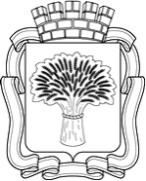 Российская ФедерацияАдминистрация города Канска
Красноярского краяПОСТАНОВЛЕНИЕРоссийская ФедерацияАдминистрация города Канска
Красноярского краяПОСТАНОВЛЕНИЕРоссийская ФедерацияАдминистрация города Канска
Красноярского краяПОСТАНОВЛЕНИЕРоссийская ФедерацияАдминистрация города Канска
Красноярского краяПОСТАНОВЛЕНИЕ21.022017 г.№137